УПРАВНИ ОДБОР РУКОМЕТНОГ САВЕЗА РЕПУБЛИКЕ СРПСКЕБања Лука, 29.07.2021. годинеПоштовани чланови УО РСРС,          Обавјештавам Вас да још увијек нисмо почели   преговоре о  са М:телом о продуживању сарадње за следећу такмичарску сезону, али се надамо да и ове године неће бити котизације те  да ћемо наћи спонзора,  и на том радимо.        Због специфичности прошле сезоне и нажалост испадања наша 3 клуба из Премијер лиге БиХ, што је велики неуспијех рукомета Републике Српске, а и себе сматрам одговорним мада сам све покушавао па  и да спасим бар РК Локомотиву, али једноставно ништа се није могло урадити. Због свих тих дешавања дошли смо у ситуацију да морамо проширити Прву лигу Републике Српске са 12 на 14 клубова.МРК Слога из Добоја би због тога што нема дворану иступила из Прве лиге и дала своје мјесто другом клубу. Ja сам им захвалан. ОРК Козара из Градишке је заинтересована да остане у Првој лиги РС јер су ове године добили спортску дворану.РК Јединство 2015 из Брчког, иако су освојили првенство Републике Српске и остварили право на пласман Премијер лиге БиХ, нису успијели због финансија да у овој сезони играју у  Премијер лиги БиХ.РК Славија из Источног Сарајева је била коректна и ове године славе двадесет година постојања те су  добли и  нову дворану. Нова управа жели да они наступају у Првој лиги РСРС, тако да на основу свега горе наведеног тражим да ове године проширимо  Прву мушку лигу и да лига броји 14 клубова.Један клуб  би испао јер је велика беспарица па је и слаба заинтересованост уласка из Друге у Прву лигу. Сви праве неке своје калкулације.Исто тако за сада имамо 4 клуба пријављених за Другу лигу Исток. Моја жеља и радићу све што могу  да ове године формирамо ту лигу а не да клубови играју лиге Херцег Босне. Исто тако у Пропозицијама ћемо уредити тај дио такмичења, а свакако тражим мишљење за овај пројекат. Тражим од вас да се изјасните по питању проширивања Прве мушке лиге са 12 на 14 клуба. Како буде рекла  већина тако ћемо и донијети одлуку.Ако се буде усвојио предлог тражићемо средства  и помоћ од нашег Министарства за Прву лигу да покушамо компезирати трошкове учешћа још та  два клуба.              Средином августа ћемо  одржати УО,  а на нашем сајту има објављен предлог Пропозиција такмичења за сезону 2021/22, те вас молим да прочитате и пошаљете своје предлоге а не да на сједницама три сата губимо вријеме и вијећамо око тога.                 Обавјешатавамо да ће редовна Скупштина РСРС бити одржана 5. Септембра  у Градишци када буде и финале КУП- А а Републике Српске за мушкарце.                У прилогу овог документа шаљемо Вам нови Закон о спорту РС, као и упуства Министарства породице, омладине и спорта РС. Тражимо од Вас да акте Ваших клубова прилагодите новом Закону о спорту РС  по добијеним упуствима.С поштовањем.                                                                                                    ПРЕДСЈЕДНИК УО  РСРС   Маринко Умичевић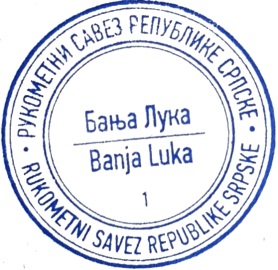 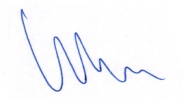 